EPP ENDOWMENT FUND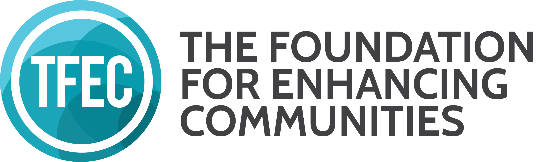 2022 Grant ApplicationDate Due: February 1, 2022Thank you for applying to the EPP Endowment Fund, a Fund of TFEC.  Tell your story clearly and concisely.  Attachments are required; follow all directions.  Failure to answer questions, utilize this template, or provide required materials will disqualify your application. Answer all questions using information that applies to the project seeking support of grant funds.  Contact the Community Investment team, at 717-236-5040 or grants@tfec.org with any questions.  APPLICANT SNAPSHOTApplicant Organization NameProvide your organization’s name as currently recognized by the IRS       Check box if the Applicant Organization Name above is a “Doing Business As” name and the provided 501c3 letter states a different name. To be recognized by the “Doing Business As” name, attach ONE legal document using the provided name. If not provided, TFEC will utilize the 501c3 name.      Check box if the Applicant Organization uses a Fiscal Sponsor and provide name hereName, Title, Email, Phone of Executive LeaderAll contracts and notifications of grant status will be addressed to the individual provided hereApplicant Organization’s Physical AddressApplicant Organization’s Address for Mailed CommunicationsAll contracts and notifications of grant status will be sent to the address provided hereName, Title, Email, Phone of Contact Completing ApplicationIf application questions arise, this individual will be contacted by TFEC staffCounties to be served as part of project; check all that apply. Cumberland        Dauphin PROJECT NARRATIVEAnswer questions 1-4 clearly and concisely; no limit.PROJECT TITLE 	 Project Title must match title listed throughout application and onlineHow would you increase your organization’s professional development/staff training with $2,000? How would your proposed plan enhance and improve your mission?Describe your organization, the geographic area it serves, and the audience it serves. As it relates to your proposal for the $2,000 grant, explain how you can know the plan was successful and how success will be measured? (i.e., collecting value statements, numbers served, surveys, and photos.)2022 EPP ENDOWMENT FUND SIGN & SUBMIT FORMProvide signatures from the applicant organization, below. Both organization representatives must sign. By providing your original OR digital signature below, you agree that the provided information in this application is true to the best of your knowledge and may be submitted for review. Completion of this form is one component of your Complete Application.	President/CEO	___________________________		Ink Signature 					Digital Signature	Board President	 __________________________		 Ink Signature 					Digital SignatureREQUIRED ATTACHMENTS TO BE UPLOADED & SUBMITTED BY 4PM IN THE DEADLINE DATEAll grant materials must be submitted through the TFEC online application system by 4pm on the deadline date. This grant opportunity does not utilize delivered or mailed materials. Complete Application Board of Directors List: Professional affiliations (ie: work positions and/or titles as applicable) must be included. IRS 501(c)(3) determination letter 1st Page of Applicant Organization’s Most Recent 990.  If 990, from within the past 2 years, is not available, or your organization files a 990 e-postcard, upload applicant organization's most recent audit or financial statement to meet this requirement.QUESTIONSIf you should have any questions regarding this form or TFEC grant opportunities, contact Andrea Iguina, Program Officer for Community Investment, at grants@tfec.org or 717-236-5040. 